四川信息职业技术学院科技处文件学院科技处〔2022〕074号2022年第三次课题结题的补充通知各位教职工：根据工作安排，2022年第3次课题结题评审将于2022年12月下旬举行，现就有关事项通知如下。结题安排1、由于疫情原因，不举行现场会议结题，课题负责人不用现场答辩(PPT)。2、课题负责人准备结题资料（研究报告+附件）电子稿1份、结题评审表（填好课题信息）1份，压缩文件于12月18日前发至张金玲处。结题材料结构、格式不规范者不予结题。二、结题流程1、科技处工作人员审核结题材料完整性、成果真实性。2、评审专家阅读、评审结题材料，核实成果及转化应用情况。如有质疑，电话咨询课题负责人。3、专家填写结题评审表，结论分“优秀”“合格”“不合格”三种。四川信息职业技术学院科技处 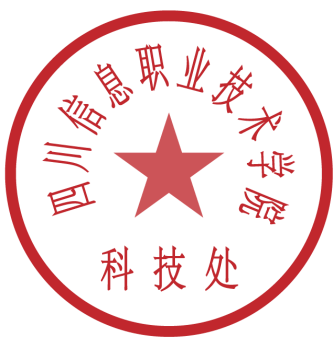                                        2022年12月11日四川信息职业技术学院科技处           2022年12月11日印发附件：开题安排清单第1组：李长青（组长），张金玲 第2组：权宏伟（组长），张又文第3组：吴志毅（组长），赵克林 序号负责人课题名称年份级别现有成果1周明强多平台在线教学对职业院校学生学习效率和学习心理的影响2020校级2方睿高职扩招背景下扩招生源体育教学体系的研究——以四川信息职业技术学院为例2020校级3杨金鹏机电一体化技术专业人才培养过程中“1”与“X”的融合研究2020校级4李文平高职创新创业教育与专业教育课程体系融合模式研究2020校级5曾光高职英语批判性思维的培养与研究2021校级6余美璘高职百万扩招背景下二级学院教学管理的困境与对策研究2021校级7邱婷基于PBL的高职英语口语教学应用研究2021校级8常静以careers为主题的高职英语活页式教学材料建设2021校级9何莉广元三线精神融入大学生理想信念教育的路径探究2021校级序号负责人课题名称年份级别现有成果1朱清溢径向渐变折射率光子晶体及其应用研究2018市级2崔丽广元康养旅游城市动漫宣传片的探索与实践研究2019市级3张健华乡村振兴背景下的广元市返乡农民工创新创业教育模式研究2019市级4徐志刚高压线路线夹X射线数字成像检测技术研究与应用2020市级5王森深度学习算法在水果分类上的运用研究2020校级6梁高丽融合射频识别与激光信息的动态目标定位研究2020校级7魏文彬四足机器人腿部结构设计与分析2020校级8俞天均高职院校大数据中心建设研究与实践-以四川信息职业技术学院为例2021校级9张俊晖软件自动升级系统的研究与设计-以航空港前端软件为例2021校级序号负责人课题名称年份级别现有成果1龚达高校安保部门防控重大传染病疫情策略优化研究2020校级2王会杰媒体融合背景下创新高职院校宣传工作路径探究2020校级3周建儒软件技术人才市场需求分析与预测系统研究2020校级4乔治锡欠发达地区高职智慧校园新生态研究2020省级5姚波校企共建产业学院的模式和路径研究2021省级6何玉辉成渝地区双城经济圈背景下高职院校专业设置与产业发展适应性研究2021省级7廖丽琴基于“三教”改革的项目化教学实施研究——以《仓储管理实务》课程为例2021省级8张俊晖高职软件专业群教师信息化教学能力提升研究2021省级